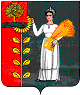 РОССИЙСКАЯ ФЕДЕРАЦИЯПОСТАНОВЛЕНИЕАдминистрации сельского  поселения Новочеркутинский сельсовет                                       Добринского муниципального района                                                                                     Липецкой области28.12.2012г.                                                 с. Новочеркутино                                                    № 59О порядке привлечения сил и средств  для  тушения пожаров                                                       на территории   сельского  поселения Новочеркутинский сельсовет         В целях организации тушения пожаров на объектах и в населенных пунктах    сельского   поселения Новочеркутинский сельсовет,  руководствуясь   статьей 22 Федерального Закона                   «О противопожарной безопасности» постановлением главы администрации  Липецкой области от 15.10.1996 № 465 "О мерах по обеспечению пожарной безопасности в Липецкой области»,  администрация сельского  поселения Новочеркутинский сельсовет ПОСТАНОВЛЯЕТ:	1. Утвердить и ввести в действие с 28.12.2012 г. следующие документы по организации   пожаротушения на  территории   сельского  поселения Новочеркутинский сельсовет:          1.1. Порядок привлечения сил и средств на тушение пожаров на территории сельского  поселения Новочеркутинский сельсовет.    (Приложение 1).          1.2. Перечень должностных лиц сельского  поселения Новочеркутинский сельсовет, организаций, которые информируются о возникновении пожара и ходе его тушения. (Приложение 2).           1.3. Перечень организаций чья техника подлежит мобилизации  по особому распоряжению руководителя тушения пожаров (Приложение3).           1.4. Перечень объектов внутреннего и наружного противопожарного водоснабжения   расположенных на территории   сельского поселения   Новочеркутинский сельсовет. (Приложение 4).           2. Утвердить  перечень особо важных объектов.  (Приложение 5).           3. Утвердить типовую инструкцию  «О порядке взаимодействия подразделений пожарной охраны и участкового инспектора при пожаре». (Приложение № 6).4. Ознакомить с Постановлением под роспись должностных лиц сельского  поселения Новочеркутинский сельсовет, а также руководителей объектов, чья техника подлежит  мобилизации    для тушения пожаров.          5.  Контроль за исполнением настоящего постановления оставляю за собой.Глава сельского  поселенияНовочеркутинский сельсовет		                              И.С.Пытин		 Приложение № 1 к  Постановлению администрации сельского поселения Новочеркутинский сельсоветот 28.12.2012 г.  № 59Порядок привлечения сил и средств  на  тушение  пожаров на территории сельского  поселения Новочеркутинский сельсовет.	1. Общие положения.	Основными силами и средствами для тушения пожаров на территории сельского  поселения Новочеркутинский сельсовет являются:  добровольная  пожарная  охрана  в составе                 6 человек,  ПЧ №  37  ФГКУ 3- ого отряда противопожарной службы по Липецкой области.	Для организации работ по тушению пожаров привлекаются подразделения ведомственной пожарной охраны,  добровольные пожарные дружины   организаций всех форм собственности,  создаваемые в соответствии с Федеральным Законом № 100   «О добровольной пожарной охране», а также работники  учреждений,  в отдельных случаях население, и приспособленная техника для подвоза огнетушащих  средств и выполнения других специальных работ на пожаре.	Руководителем тушения пожара  является старшее должностное лицо УГОЧС и ПБ.  Распоряжение о вызове дополнительных сил и средств на тушение пожара отдает руководитель тушения пожара.	Силы для организации тушения пожаров – личный состав пожарной охраны (ПЧ                № 37,  ведомственной, добровольной), привлеченные работники    учреждений,  местное население.	Средства для тушения пожаров – пожарная и приспособленная техника, огнетушащие средства, средства связи и управления и иные технические средства, применяемые для тушения пожаров.	2. Основные принципы организации пожаротушения на территории  сельского  поселения Новочеркутинский сельсовет.	Для предварительного планирования боевых действий по спасению людей и имущества, тушению пожаров на территории  сельского  поселения Новочеркутинский сельсовет  пожарной части № 37 устанавливается порядок привлечения сил и средств пожарной охраны, определяются границы действия пожарных частей для сельских населенных пунктов, номера (ранги пожаров).	Ранг пожара – условный признак, определяющий в расписании выезда пожарных подразделений необходимый состав сил и средств пожарной части № 37, привлекаемый для тушения пожаров.	Для пожарных частей пожарной охраны установлено 3 номера (ранга) пожара № 1, 2 и «Дополнительные силы».	Порядок привлечения сил и средств на территории   сельского   поселения  определяется  «Планом  привлечения сил и средств на территории поселения» и утверждается постановлением администрации сельского  поселения Новочеркутинский сельсовет.                 Порядок привлечения служб жизнеобеспечения  сельского  поселения Новочеркутинский сельсовет  для участия в тушении пожаров определяется «Соглашениями о взаимодействии при тушении пожаров», которые разрабатывают пожарная часть № 37совместно с:		Подразделениями милиции		Скорой медицинской помощью		Центральными электросетями		Коммунальным хозяйством района		Районной газовой службой          Привлечение приспособленной техники для целей пожаротушения, подвоза воды к месту пожара в сельском поселении Новочеркутинский сельсовет, осуществляется в соответствии с планом привлечения сил и средств. На все учреждения с массовым пребыванием людей, объекты жизнеобеспечения подразделения высылаются по вызову  №  2 автоматически.	При получении сообщения о срабатывании пожарной сигнализации на объектах по повышенному номеру вызова высылается одно отделение во главе с начальником караула в районе вызова ПЧ.  Дальнейшие действия осуществляются – по распоряжению руководителя тушения пожаров и инструкции о  взаимодействии.             При тушении пожаров подразделениями пожарной части № 37, не имеющих диспетчеров, связь осуществляется через радиотелефониста ПЧ.Глава сельского поселенияНовочеркутинский сельсовет                                                                 И.С.Пытин                                                                                                                                 Приложение № 2 к Постановлению администрации сельского поселения Новочеркутинский сельсоветот 28.12.2012 г.  № 59ПЕРЕЧЕНЬдолжностных лиц    сельского  поселения,   организаций,которые информируются о возникновении пожара и ходе его тушения                        Глава сельского поселения                        Новочеркутинский сельсовет                                                                                                  И.С.ПытинПриложение № 3 к  Постановлению администрации сельского поселения Новочеркутинский сельсоветот 28.12.2012 г.  № 59ПЕРЕЧЕНЬорганизаций, чья техника подлежит мобилизации по особому распоряжению руководителя тушения пожаров        Глава сельского поселения        Новочеркутинский сельсовет                                                                                                  И.С.ПытинПриложение № 4к  Постановлению администрации сельского поселения Новочеркутинский сельсоветот 28.12.2012 г.  № 59Перечень объектов внутреннего и наружного противопожарного водоснабжения                                                                          расположенных на территории   сельского поселения   Новочеркутинский сельсовет                               Глава сельского поселения                               Новочеркутинский сельсовет                                                                                                  И.С.Пытин                                                                                                                                 Приложение № 5к  Постановлению администрации сельского поселения Новочеркутинский сельсоветот 28.12.20123 г.  № 59П Е Р Е Ч Е Н Ь особо важных объектов расположенных на территории                                 сельского  поселения Новочеркутинский сельсовет1. Администрация сельского поселения Новочеркутинский сельсовет2. ОПС с. Новочеркутино и с.Александровка.3. ФАП  с. Новочеркутино и с.Александровка.3. МБОУ СОШ с.Пушкино в с.Новочеркутино.4. Магазины Добринского РайПО и ИП.5. Ангары, склады  КХ.6. Мастерские КХ.Глава сельского поселенияНовочеркутинский сельсовет                                                          И.С.ПытинПриложение № 6к  Постановлению администрации сельского поселения Новочеркутинский сельсоветот 28.12.2012 г.  № 59ТИПОВАЯ ИНСТРУКЦИЯо порядке взаимодействия подразделенийпожарной охраны со службами ОВД района при пожаре	1. Настоящая инструкция устанавливает основные направления взаимодействия Государственной противопожарной службы района с органами милиции, Государственной инспекции безопасности дорожного движения во время движения по вызову, осуществлению общественного порядка на пожаре, сохранности эвакуируемого имущества.	2. Сотрудники милиции.	2.1. Сотрудники милиции обязаны:	2.1.1. Содействовать личному составу пожарной охраны на пожарах.	2.1.2. Принимать меры административного или другого воздействия к лицам, препятствующим и мешающим работе личного состава пожарной охраны.	2.1.3. При обнаружении пожара сообщить в пожарную охрану, принять меры по эвакуации людей из зоны горения, организовать тушение до прибытия пожарных подразделений.	2.2. По прибытии к месту пожара старший наряда милиции обязан:	2.2.1. Доложить о своем прибытии руководителю тушения пожара(РТП).	2.2.2. Определить потребность в личном составе сотрудников милиции и их количество, при необходимости вызвать дополнительные силы.	2.2.3. Выяснить у руководителя тушения пожара или начальника оперативного штаба обстановку и задачи наряда.	2.2.4. Произвести инструктаж и поставить задачи личному составу наряда.	2.2.5. Принять меры по обеспечению безопасности движения людей и сохранности эвакуируемого имущества.	2.2.6. Поддерживать постоянную радиосвязь с подразделениями пожарной охраны, оперативно передавать изменения обстановки РТП.            2.2.7. Сообщать в оперативный штаб обо всех замеченных изменениях по существу пожара (возникновение новых очагов, обрушение, деформация и т.д.).	3. Сотрудники ГИБДД безопасности дорожного движения.	3.1. Сотрудники ГИБДД обязаны:	3.1.1. Содействовать беспрепятственному проезду транспортных средств пожарной охраны на пожары.	3.1.2. Принимать меры административного или другого воздействия к водителям, препятствующим своевременному прибытию пожарных автомобилей к месту вызова, как на линии, так и по рапортам начальника местного гарнизона пожарной охраны.	3.1.3. При обнаружении пожара вызвать пожарную охрану, принять меры по эвакуации людей и транспортных средств из зоны горения (аварии) и обеспечить беспрепятственный проезд транспортных средств пожарной охраны в месту пожара.	3.2. По прибытии к месту пожара, старший наряда ГИБДД обязан:	3.2.1. Доложить о своем прибытии руководителю тушения пожара.	3.2.2. Определить потребность в личном составе сотрудников ГИБДД, транспорте и, при необходимости, вызвать дополнительные силы.	3.2.3. Выяснить у руководителя тушения пожара или начальника оперативного штаба задачи наряда.	3.2.4. Произвести инструктаж и поставить задачи личному составу наряда.	3.2.5. Принять меры по обеспечению безопасности движения транспорта и пешеходов, а при необходимости, отвести движение с улиц, прилегающих к месту пожара.	3.2.6. Принять меры к привлечению транспортных средств для доставки пострадавших на пожаре в лечебные учреждения и для доставки пожарно-технического вооружения и огнетушащих средств.	3.3. По согласованию с начальником оперативного штаба определить место стоянки резервной пожарной техники, автомобилей привлекаемых аварийных служб (скорой помощи, энергоснабжения и т.д.).	4. Убытие сотрудников ОВД с места пожара производится только с разрешения руководителя тушения пожара или начальника оперативного штаба.	5. На пожарах, когда организован оперативный штаб, для поддержания оперативной связи настроить свои радиостанции на волну, по которой идет радиообмен на пожаре.Глава сельского поселенияНовочеркутинский сельсовет                                                                 И.С.Пытин№п/пДолжностные лица сельского поселения,   организацийФ.И.О.Дневное времяДневное времяДневное времяНочное время(2200-600 ч)Ночное время(2200-600 ч)Ночное время(2200-600 ч)№п/пДолжностные лица сельского поселения,   организацийФ.И.О.по вы-зову№ 1по доп.вызовутелефонпо вы-зову№ 1по доп.вызовутелефон1.Глава сельского  поселения Новочеркутинский сельсоветИ.С.Пытин+43-3-59+892051217742.Участковый инспекторА.В.Тарабцев++43-3-42++023.Добринский  пожарный  постдежурный++01++014.МКУ ЕДДС                     Добринского районаДежурныйдиспетчер++2-19-00++2-19-005.Начальник отдела мобилизационной подготовки,                  делам ГО и ЧС  А.И.Попов++2-12-67++2-12-67№п/п  Собственник№  телефонаКоличество(ед.)Техника, подлежащая                                 Мобилизации1Администрация    сельского   поселения43-3-591  Автомобиль  НИВА  2Филиал МБОУ СОШ с. Пушкино в с.Новочеркутино42-4-341   Автобус  ПАЗ   2Филиал МБОУ СОШ с. Пушкино в с.Новочеркутино42-4-34Автобус  ПАЗ   3 ООО Восход39-3-461Газель4ИП Тихонравов43-3-191Автомобиль УАЗ№п/пНаименование объектаНаименованиеНаселенногопунктаСобственникКоличество1Водонапорная башняс. НовочеркутиноАдминистрация поселения22Водонапорная башняс. АлександровкаАдминистрация поселения13Пожарный гидрантс. АлександровкаАдминистрация поселения1